Fiat Professional op de IAA Hannover International MotorshowFiat Professional toont haar nieuwe en complete range tijdens de grootste Europese tentoonstelling van bedrijfswagens en industriële voertuigen. Lijnden, 21 september 2016Aandacht is er voor de Ducato, de bestseller die in zijn 35 jarige jubileum meer dan 2.9 miljoen eigenaren vond. De Ducato is uitgerust met nieuwe Euro 6 motoren en is nu ook beschikbaar in het Minibussegment als 9-persoonsvervoerder. Ook aandacht voor de veelzijdige Talento en de stoere Fullback die ook te bewonderen is in MXGP uitrusting waarvan Fiat Professional officieel sponsor is. Niet alleen producten maar ook mobiliteitsoplossingen: Fiat Professional 's toewijding om de "Total Cost of Duurzaamheid: Fiat Professional bevestigt opnieuw haar toewijding door middel van het meest uitgebreide CNG aanbod in de sector met nieuwe Fiorino en Doblò Cargo modellen in Natural Power versie (benzine/aardgas). Ram Truck beleeft zijn debuut in Hannover. Tentoongesteld staat een Ram 1500 Quad Cab Sport. Mopar accessoires en diensten completeren de tentoonstelling. De 66e editie van de Hannover International Motor Show, Europa’s grootste tentoonstelling van bedrijfswagens en industriële voertuigen vindt plaats 22 tot 29 september. Fiat Professional toont haar complete modellengamma. In de afgelopen twee jaar is dat compleet vernieuwd en biedt de juiste mobiliteitsoplossing in ieder segment dankzij de diverse body-uitvoeringen, laadcapaciteiten en –volumes, keus uit verschillende wielbases, hoogte- en breedtevarianten en keus uit meerdere motoren en brandstoffen (benzine, diesel, LPG en CNG/aardgas). Daarbij is Fiat Professional specialist in speciale voertuigen in de personentransport- en ombouwsector. Te denken valt aan shuttles, laadbakvoertuigen, mobiele werkplaatsen, koelwagens en natuurlijk campers.DucatoVolle aandacht tijdens de Duitse show is voor de Ducato, de bestseller die in de afgelopen 35 jaar en 6 generaties meer dan 2,9 miljoen eigenaren vond. De 600.000 families die reizen in hun op de Ducato gebaseerde camper komen hier nog bij. Onlangs is de nieuwe range Euro6 motoren met LPEGR en SCR technologie voor dit model geïntroduceerd.Fiat Professional toont drie modellen op de stand. Een Combi met lange wielbasis voorzien van de 150 pk sterke 2.3 liter MultiJet2 motor, best in class als het gaat om verbruik en emissie. Ook de laadruimte tot wel 2 meter achter de 9 passagiersstoelen is de beste in het segment. Deze versie introduceert een nieuwe familie van “personenvervoerders” dat in 2017 verrijkt wordt met een nieuwe Minibus. Dankzij de grote hoeveelheid ruimte en lage instap is dit het ideale voertuig voor stedelijk personenvervoer.De tweede Ducato is een samenwerking tussen Fiat Professional en de Technical Service Operation afdeling van Mopar. Tot slot demonstreert een chassis-cabine Ducato de veelzijdigheid van het model.FullbackIn Hannover staan twee vierwielaangedreven Fullback-varianten die allebei zijn uitgerust met een 180 pk sterke 2.4 liter turbodieselmotor en handmatige zesversnellingsbak.Fiat Professional introduceerde deze “Work Hero” om aan de specifieke wensen van haar klanten te voldoen. Op de stand staat er één in MXGP FIM Motocross World Championship uitrusting. Fiat Professional is official sponsor van het wereldkampioenschap motorcross. Dit model is voorzien van een verlengde cabine en diverse unieke stijlelementen waarvoor Garage Italia Custom verantwoordelijk is.De tweede Fullback in LX uitvoering is voorzien van een dubbele cabine. Talento De Fiat Talento is gezien zijn riante laadcapaciteit een ideale werkpartner voor professionals in stedelijk gebied. De Talento is bijzonder wendbaar en kan worden aangepast aan de behoeften van klanten. Deze bedrijfsauto vormt de link tussen de Doblò Cargo en Ducato. Het voertuig beantwoordt aan de échte behoeften van de klant, onder meer dankzij een volledig assortiment dat uiteenloopt van gesloten bestel, dubbele cabine, platformchassis en een personenvervoerversie. De nieuwe Talento heeft een praktische, optimaal bruikbare laadruimte. De opening in de CargoPlus-scheidingswand, die toegang biedt tot de ruimte onder de voorstoelen, maakt het mogelijk om voorwerpen van wel 3,75 m lengte te vervoeren (4,15 m voor de versie met lange wielbasis).Het beladen is eenvoudig dankzij de rechte, hoekige vorm en de mogelijkheid om de achterdeuren tot wel 255 graden open te draaien. De uitzonderlijk goede toegankelijkheid is ook te danken aan de geringe tilhoogte van slechts 522 mm en de breedte van de schuifdeur van 1.030 mm. De laadruimte bedraagt 5,2 m3 voor de versie met korte wielbasis en 6 m3 met lange wielbasis en zelfs 8,6 m3 voor de lange versie met verhoogd dak. Dat betekent dat de Talento zelfs in de korte versie drie Europallets kan vervoeren. Fiat Professionals nieuwste model heeft een laadvermogen tot wel 1.249 kg en een toegelaten totaalgewicht van 3.060 kg.Er staan twee varianten op de stand: een witte Cargo versie en een metallic groene bestemd voor personenvervoer. FiorinoFiat Professional verkocht in totaal 370.000 exemplaren van de vorige generatie Fiorino. Om dat succesverhaal voor te zetten is het model op essentiële punten gewijzigd, zoals het nieuwe geïntegreerde infotainment-systeem. De compacte afmetingen van de vernieuwde Fiorino lenen zich wederom ideaal voor gebruik in de stad. Ondanks zijn compacte formaat beschikt hij over een indrukwekkend laadvermogen van 2,8 m3 en laadvermogen tot 660 kg. Ook op gebied van prestaties, onderhoudskosten, comfort en functionaliteit behoort de Fiorino tot de top van zijn segment.De Natural Power dual fuel variant die op de stand staat is uitgerust met een 70 pk sterke 1.4 motor die zowel op benzine als CNG (aardgas) rijdt. Hiermee is de Fiorino uniek in zijn klasse. Het aardgas is opgeslagen in twee stalen cilinders (voor 77 liter oftewel 13 kg CNG) die zich onder de bodem bevinden. Hierdoor gaat er geen ruimte verloren van de 2.4 m3 laadruimte waar tot 500 kg in geladen kan worden.Doblò Cargo Meer dan 1,6 miljoen klanten kozen sinds zijn introductie in 2000 voor de veelzijdige Italiaanse bestelauto. Hij biedt de mogelijkheid van drie stoelen, tot 40% meer bruikbaar koppel en hij bevestigt zijn ‘best in class’ wegligging en rijcomfort, dankzij de bi-link ophanging en meeste  laadcapaciteit en –volume binnen het segment. De Fiat Doblò kan bagage vervoeren met een gewicht tot één ton en met een volume van ruim 5 m3. Op de stand staat een Natural Power variant die is uitgerust met een 120 pk sterke 1.4 16V T-JET dual fuel motor die zowel op benzine als CNG (aardgas) rijdt. De Fiat Doblò Cargo Natural Power is daarmee het meest milieuvriendelijke voertuig voor werk- en personenvervoer. Het aardgas is opgeslagen in vier stalen cilinders ( 95 liter oftewel 16 kg CNG) die zich onder de bodem van de korte wielbasisversie bevinden. De lange wielbasis heeft er zelfs vijf (22 kg en/of 130 liter CNG).Aangezien de tanks zijn weggewerkt onder de bodem, gaat er geen ruimte verloren van de laadruimte.Ram 1500 Quad Cab Sport Voor het eerst neemt ook het RAM Truck merk deel aan de IAA. Het voertuig dat tentoongesteld wordt is een Ram 1500 Quad Cab Sport voorzien van een 5.7-litre HEMI® benzinemotor die gekoppeld is aan een automatische 8-traps transmissie en rijdt op LPG. Om zowel het verblijf aan boord voor zowel werk als privé doeleinden te vergroten heeft Mopar de auto voorzien van diverse accessoires.Klik voor het volledige, Engelstalige bericht rechts op de pagina bij 'bijlagen'.----------------------------------------EINDE BERICHT-------------------------------------------Noot voor de redactie, niet voor publicatie:Voor meer informatie kunt u contact opnemen met:Toine DamoPublic Relations OfficerTel: +31 6 2958 4772Email: toine.damo@fcagroup.com www.fcagroup.comwww.fiatprofessionalpress.nl	linkedin.com/company/fiat-bedrijfswagens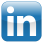 